„Górna Raba”  Sp. z o. o.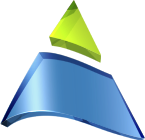 34-730 Mszana Dolna  ul. Krakowska 27E, www.gornaraba.plTel. 183-310-324, 183-312-348, Fax. 183-312-349, E-mail: biuro@gornaraba.plNIP:681-18-02-943, KRS:0000212716 – Sąd Rejonowy dla Krakowa Śródmieścia w Krakowie          od 2004 r. 	                                                 Wysokość kapitału zakładowego 9.107.300 PLNMszana Dolna, dnia 02.08.2022 r.TE-7-3/2022Do wszystkich zainteresowanych		Stosownie do art. 135 Ustawy z dnia 11 września 2019 r. – Prawo zamówień publicznych (tekst jednolity Dz. U. z 2021 r. poz. 1129 z późn. zmian.)Pytanie 1Dotyczy procedury zmiany sprzedawcyCzy Zamawiający przekaże Wykonawcy do dnia podpisania umowy, niezbędne do przeprowadzenia procedury zmiany sprzedawcy, dane i dokumenty z jednostek objętych postępowaniem przetargowym w wersji elektronicznej (Word, Excel). Wykonawca będzie potrzebował następujących:a) danych:- adres siedziby i adres korespondencyjny danej jednostki- numer NIP- numer REGON- adres punktu poboru – (miejscowość, ulica, kod pocztowy)- przeznaczenie punktu poboru- grupa taryfowa - kod PPE- roczny wolumen energii elektrycznej- numer licznika- numer aktualnie obowiązującej umowy- numer ewidencyjny w systemie bilingowym  dotychczasowego Sprzedawcy- numer ewidencyjny wg ewidencji OSD (nr z faktury)- wybrany sprzedawca rezerwowy dla danego OSD inny niż sprzedawca, z którym będzie zawierana  umowa sprzedaży energii elektrycznejb) dokumentów:- pełnomocnictwo- dokument nadania numeru NIP- dokument nadania numeru REGON- KRS lub inny dokument na podstawie, którego działa dana jednostka- dokument potwierdzający umocowanie danej osoby do podpisania umowy sprzedaży energii elektrycznej oraz pełnomocnictwa- numer rachunku bankowegoOdpowiedź 1:Zamawiający informuje, iż przekaże niezbędne dane w wersji elektronicznej Word/Excel do przeprowadzenia procedury zmiany sprzedawcy.Pytanie 2Dotyczy pkt 5 rozdziału XVI SWZ oraz załącznika nr 2 do SWZ – Formularz ofertowy
Zwracamy się z wnioskiem o ujednolicenie zapisów dotyczących stawki podatku od towarów 
i usług (VAT), która ma być zastosowana do wyliczenia wartości oferty brutto. Zamawiający w pkt 5 rozdziału XVI SWZ „Sposób wyliczenia ceny” wymaga podania przez Wykonawcę stawki podatku od towarów i usług (VAT) obowiązującej według stanu prawnego na dzień składania ofert. W związku z wejściem w życie z dniem 01.08.2022 r. ustawy o finansowaniu społecznościowym 
dla przedsięwzięć gospodarczych i pomocy kredytobiorcom, doszło do przedłużenia okresu ustalenia stawki podatku od towarów i usług (VAT), na poziomie 5% dla energii elektrycznej do 31 października 2022 r.Zamawiający w załączniku nr 2 do SWZ – Formularz ofertowy, w tabeli do wyliczenia wartości oferty przyjął na sztywno stawkę 23%. Odpowiedź 2:Zamawiający informuje, iż  przy obliczeniu ceny oferty, należy zastosować stawkę podatku VAT w wysokości 23%, czyli tak jak zostało to określone w pkt II formularza ofertowego (tabela – kolumna 7 – podatek VAT)W związku z powyższym pkt 5 rozdziału XVI SWZ otrzymuje brzmienie:Wykonawca poda w Formularzu Ofertowym stawkę podatku od towarów i usług (VAT) 
w wysokości 23 %. Określenie ceny ofertowej z zastosowaniem nieprawidłowej stawki podatku od towarów i usług (VAT) potraktowane będzie, jako błąd w obliczeniu ceny 
i spowoduje odrzucenie oferty, jeżeli nie ziszczą się ustawowe przesłanki omyłki (na podstawie art. 226 ust. 1 pkt 10 PZP w związku z art. 223 ust. 2 pkt 3 PZP).Pytanie 3Dotyczy załącznika nr 2 do SWZ – Formularz ofertowy oraz § 5 ust. 1 oraz 2 załącznika nr 4 do SWZ – Projekt umowyCzy Zamawiający dopuszcza prowadzenie rozliczeń dla punktów poboru energii elektrycznej 
w grupie taryfowej Bxx w zł/MWh z dokładnością do 2 miejsc po przecinku?Wskazujemy, iż dla grup taryfowych Axx oraz Bxx przyjętą praktyką jest prowadzenie rozliczeń w zł/MWh, co ma również zastosowanie w Taryfie Operatora Systemu Dystrybucyjnego przy rozliczaniu stawek opłat dystrybucyjnych.Odpowiedź 3:Zamawiający informuje, iż  dopuści prowadzenie rozliczeń dla punktów poboru energii elektrycznej w grupie taryfowej Bxx w zł/MWh z dokładnością do 2 miejsc po przecinku.Pytanie 4Dotyczy § 5 ust. 3 oraz § 9 ust. 4 załącznika nr 4 do SWZ – Projekt umowyZwracamy się z prośbą o odstąpienie od wymogu zawierania aneksów do umowy sprzedaży energii elektrycznej w przypadku zmiany stawki podatku VAT oraz stawki podatku akcyzowego. 
Zmiany te dokonywane są przez Ustawodawcę w drodze ustawy i informacje o tych zmianach są powszechnie dostępne zarówno dla Wykonawcy jak i Zamawiającego.Odpowiedź 4:Zamawiający informuje, iż odstępuje od wymogu zawierania aneksów do umowy sprzedaży energii elektrycznej w przypadku zmiany stawki podatku VAT oraz stawki podatku akcyzowego.